Пояснительная запискак решению Думы Ханты-Мансийского района«О внесении изменений и дополнений в Устав Ханты-Мансийского района»В соответствии с п.1 ч.10 ст.35 Федерального закона от 10.06.2003 № 131-ФЗ «Об общих принципах организации местного самоуправления в Российской Федерации» вопрос внесения изменений в устав муниципального образования – исключительная компетенция представительного органа. Таким образом, проект решения Думы Ханты-Мансийского района «О внесении изменений и дополнений в Устав Ханты-Мансийского района» (далее также – проект) вносится в рамках установленной компетенции Думы Ханты-Мансийского района. Проект внесен в соответствии с Порядком внесения проектов муниципальных правовых актов в Думу Ханты-Мансийского района, установленным решением Думы Ханты-Мансийского района от 21.09.2018 № 370.Внесение изменений в Устав района предлагается по результатам мониторинга на предмет соответствия Устава нормам действующего законодательства, а также с целью юридико-технического совершенствования положений Устава.Изменения приведены в таблице сравнения (прилагается).Относительно изменений (дополнений) в п.18 ч.2 ст.24, п.10 ч.1 ст.27, ст.46 Устава (бюджетные полномочия):В соответствии с ч.1 ст. 9 Бюджетного кодекса РФ (далее –БК РФ) осуществление муниципальных заимствований, предоставление муниципальных гарантий, предоставление бюджетных кредитов, управление муниципальным долгом и управление муниципальными активами являются бюджетными полномочиями муниципального образования. В соответствии с ч.17 ст.103 БК РФ право осуществления муниципальных заимствований от имени муниципального образования принадлежит местной администрации (исполнительно-распорядительному органу). Правомочность администрации района по осуществлению муниципальных заимствований подтверждена п.10 ч.1 ст.27 Устава.Таким образом, формулировка «обеспечивает от имени администрации района» (п.18 ч.2 ст.24 Устава) является некорректной.Кроме прочего, глава района в силу закона обеспечивает осуществление администрацией района полномочий, возложенных на нее (п.3 ч.6.1 ст.37, ч.1 ст.37 Федерального закона от 06.10.2003 № 131-Фз «Об общих принципах организации местного самоуправления в Российской Федерации (далее – Федеральный закон от 06.10.2003 № 131-ФЗ). Соответственно, компетенция главы на совершение действий в рамках исполнения администрацией района установленных бюджетных полномочий, как руководителя местной администрации, очевидна. Из чего следует, что необходимости в закреплении в Уставе полномочий на совершение главой определенных действий, в частности по подписанию договоров, соглашений, муниципальных гарантий (п.18 ч.2 ст.24 Устава), не имеется, тем более, что приведенный перечень не является исчерпывающим. Дополнение п.10 ч.1 ст.27 Устава обусловлено нормой ч.1 ст.9 БК РФ. Поправки в ст.46 Устава носят уточняющий характер и основаны на ч.4 ст.101, ч.17 ст.103 БК РФ.Относительно изменений (дополнений) в п.п.1, 10.2, 10.3 ч.1 ст.27 Устава (стратегическое планирование):   Блок полномочий в сфере стратегического планирования, закрепленный Уставом, пересмотрен на предмет полноты и соответствия Федеральному закону от 28.06.2014 № 172-ФЗ «О стратегическом планировании в Российской Федерации» (далее – Федеральный закон от 28.06.2014 № 172-ФЗ). Полномочия администрации предлагается дополнить, в том числе относительно нормативного регулирования в соответствии с ч.6 ст.11, ч.2 ст.13, ч.5 ст.40, п.3 ст.42 Федерального закона от 28.06.2014 № 172-ФЗ.Относительно изменений (дополнений) в п.4 ч.2 ст.27, ч.3 ст.35 Устава (учреждение сетевого издания):   Федеральным законом от 18.04.2018 № 83-ФЗ «О внесении изменений в отдельные законодательные акты Российской Федерации по вопросам совершенствования организации местного самоуправления» (далее – Федеральный закон от 18.04.2018 № 83-ФЗ) внесен ряд изменений в Федеральный закон от 06.10.2003 № 131-ФЗ, в том числе касающихся вопросов опубликования (обнародования) муниципальных правовых актов.Так, органам местного самоуправления предоставлено право учреждать и использовать официальное сетевое издание для опубликования муниципальных правовых актов и соглашений, заключаемых органами местного самоуправления.Введение в систему официального опубликования (обнародования) муниципальных правовых актов района официального сетевого издания позволит избежать издержек муниципального образования на изготовление печатных объемных графических, в том числе цветных, и табличных приложений к муниципальному правовому акту (в частности, приложений к муниципальным программам, к решению о местном бюджете, к правилам землепользования и застройки, карт документов территориального планирования), с полным текстом которого можно будет ознакомиться в сетевом издании.Размещение муниципальных правовых актов и соглашений в официальном сетевом издании не является альтернативным способом официального опубликования, а имеет вспомогательный характер, т.к. согласно ч. 2 ст. 47 Федерального закона от 06.10.2003 № 131-ФЗ официальным опубликованием муниципального правового акта или соглашения, заключенного между органами местного самоуправления, считается первая публикация его полного текста в периодическом печатном издании, распространяемом в соответствующем муниципальном образовании.С целью обеспечения участия населения района в обсуждении проекта 24.09.2019 проведены публичные слушания. По итогам проведения публичных слушаний проект рекомендован главе района к внесению в Думу района для рассмотрения. Копии протокола и заключения по итогам проведения публичных слушаний прилагаются к проекту. Информация по результатам публичных слушаний по проекту опубликована (обнародована) в установленном порядке в официальном печатном источнике – газете «Наш район» (выпуск от 21.02.2020 № 7 (903), стр.44) и размещена на официальном сайте администрации района в специальном разделе.	С момента официального опубликования итогов проведения публичных слушаний по проекту организационный комитет, сформированный постановлением главы Ханты-Мансийского района, прекратил свое действие согласно требованиям Порядка организации и проведения публичных слушаний в Ханты-Мансийском районе, утвержденного решением Думы Ханты-Мансийского района от 17.03.2017 № 104. Процедура, установленная Федеральным законом от 06.10.2003 № 131-ФЗ «Об общих принципах организации местного самоуправления в Российской Федерации», предшествующая рассмотрению проекта представительным органом, соблюдена в полной мере. Срок, установленный ч.4 ст.44 Федерального закон от 06.10.2003 № 131-ФЗ «Об общих принципах организации местного самоуправления в Российской Федерации», выдержан – с момента официального опубликования (обнародования) проекта до рассмотрения его на Думе прошло более 30 дней (копия электронной версии газеты (выпуск от 31.01.2020 № 4 (900) прилагается). В целях проведения независимой антикоррупционной экспертизы проект размещен в специальном разделе официального сайта администрации Ханты-Мансийского района, что подтверждается принт-скрином страницы сайта (прилагается). С внесением изменений в Устав района потребуется мониторинг и обновление (при необходимости) действующих муниципальных нормативных правовых актов по вопросам стратегического планирования, муниципальных заимствований, предоставления муниципальных гарантий, управления муниципальным долгом и управления муниципальными активами.Проект не влечет дополнительных расходом из местного бюджета.Сведения, содержащие государственную и иную, охраняемую законом тайну, персональные данные, сведения служебного пользования в проекте отсутствуют.Глава Ханты-Мансийского района						К.Р. МинулинСогласовано:начальник ЮПУ____________    А.А. МиничИсполнитель: заместитель начальника управления, начальника экспертного отдела ЮПУМеланич Оксана Юрьевна, тел.35-27-95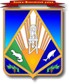 Муниципальное образованиеХанты-Мансийского автономного округа – ЮгрыХанты-Мансийский районАДМИНИСТРАЦИЯХАНТЫ-МАНСИЙСКОГО РАЙОНАул. Гагарина, 214, г. Ханты-Мансийск,Ханты-Мансийский автономный округ  – Югра (Тюменская обл.), 628002тел.: (3467) 35-28-00факс: (3467) 35-28-09E-mail:office@hmrn.ruhttp:www.hmrn.ru